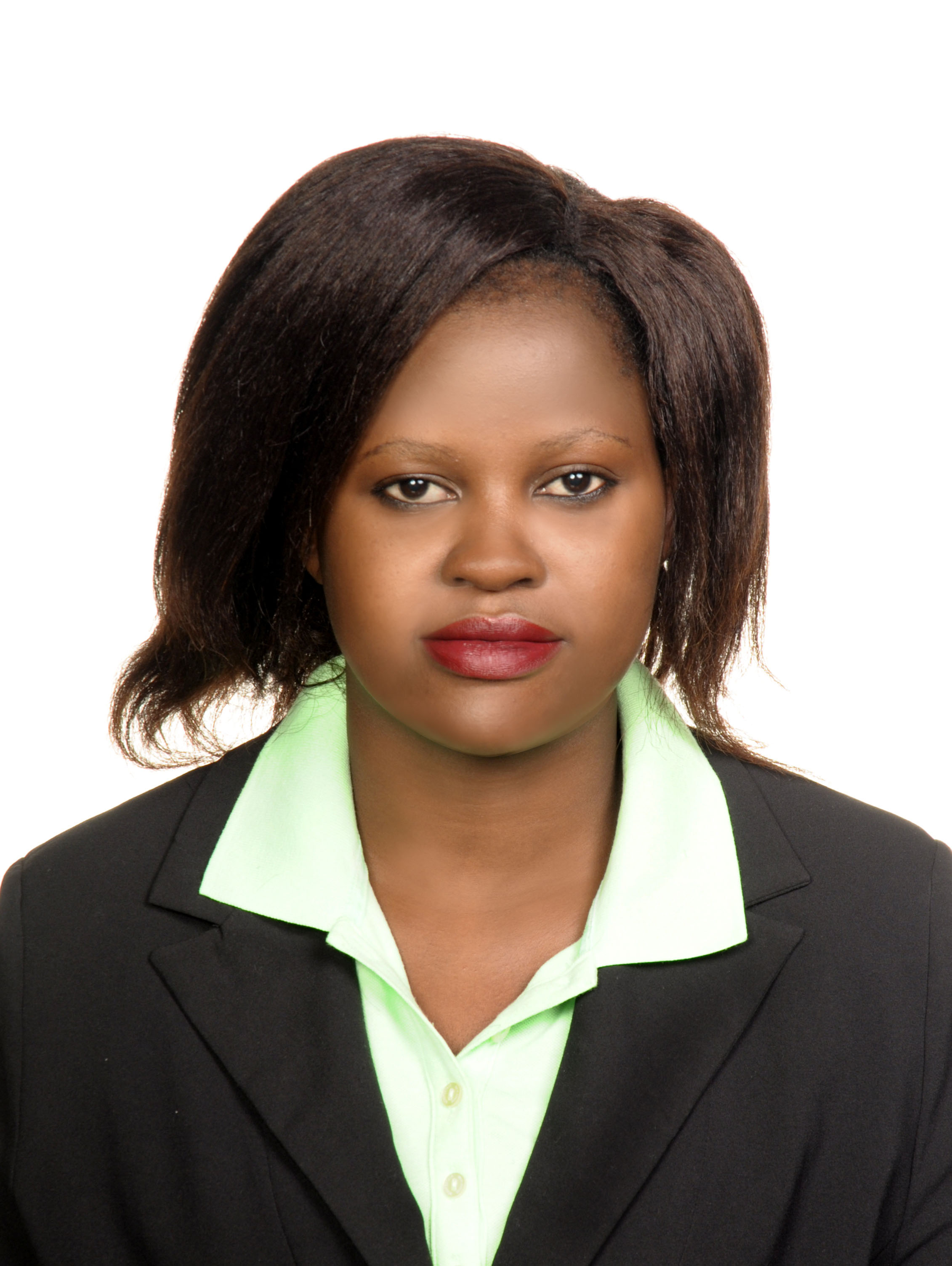 		BrendahBrendah.362050@2freemail.com PROFILE:I am a self-driven person with a positive attitude towards work I embrace challenges and can easily adapt to change. I pose with effective flexibility, communication and inter personal skills. I can deal with different people from multi-cultural backgrounds. I am highly diligent and can work for long hours under minimum supervision.CAREER OBJECTIVE:Seeking a challenging position and responsibility to attain efficient and sustainable sales and marketing management systems, to develop and advance my professional career there by meeting different people hence achieving my personal goals and objectives while maximizing company performance and excellent customer service delivery.2014-2016: APPAREL LLC (CALL IT SPRING) ALDO GROUP BRAND Position held: sales associateACHIEVEMENTS;I learnt to greet  customer with a warm smile at first sight because first impression is a lasting impression.I ensured  that I practice the G.U.E.S.T approach of greeting the customer, understanding customer needs and buying signals, engaging them in a conversation hence closing of the sale.I kept  up my R.O.S (responsible of section) intact through refill, pricing, lacing and display of items.I learnt to listen to customer complaints, queries and ensured  they are well handled.I ensured  the outlet was  clean full time before,during and after trading hours.I ran for sale with passion to reach my sales targets for the month 2011-2013: Bata UgandaPosition held: Sales and customer servicesACHIEVEMENTSI learnt to greet and welcome customers with a gentle, warm, genuine smile.I ensred  that customers received outstanding service by providing a friendly atmosphere.I learnt to provide quality knowledge on available merchandise and sale.I aided customers in locating merchandise and attended  to their requests.I listened  to customer complaints, queries and provided  solutions.I learnt to handle  customers’ suggestions and forwarded  them to management.I received phone calls from customers and distributors about products and solved pending queries.2008-April 2009: Shoprite L.LC.Position held: Sales and marketing.ACHIEVEMENTS;I learnt to greet  customers to make sure they felt  welcomed  to our storeI checked quantities of goods on display and in stock to avoid shortages and losses to the company.I gained  a clear understanding of customers’ businesses and requirementsI maintained  and developed  relationships with existing customers like tourists and Nationals via telephone calls and emails.I learnt to negotiate the terms of an agreement and closing sales.EDUCATION BACKGROUND:YEAR 					SCHOOL 				AWARD2005-2008 			Makerere University		 Bachelors of Leisure andHospitality Management2003-2004 			Buloba High School			 U.A.C.E1999-2002 			Iganga secondary school		 U.C.ECOMPTENCES AND SKILLS:Computer skills in Microsoft Word, Microsoft Excel, Microsoft Access.High level of integrityCreative and a team-workerAbility to work under minimum supervision in a multi-cultural organization.Excellent communication and interpersonal skillAbility to establish and maintain effective working relations with clients, vendors, staff and the public.HOBBIES:Listening to music, socializing, reading and travelling.